Data dimarts, 20 / febrer / 2024*El nom i cognom que feu constar a aquesta butlleta és tal hi com es transcriurà en el cas que s’expedeixi el certificat d’assistènciaButlleta d’InscripcióButlleta d’InscripcióButlleta d’InscripcióConferència: Reial decret llei 6/2023. Reformes processals en l’àmbit civilConferència: Reial decret llei 6/2023. Reformes processals en l’àmbit civilConferència: Reial decret llei 6/2023. Reformes processals en l’àmbit civil*Nom:*Nom:*Cognoms:*Cognoms:Adreça:Adreça:Localitat i CP:Localitat i CP:Telèfon:Telèfon:Fax:Fax:E-mail:E-mail:Col·legi Professional:Col·legi Professional:Núm. Col·legial:Núm. Col·legial:SignaturaSignaturaModalitatModalitatModalitatPresencialPresencialVideo streaming des del propi ordinadorVideo streaming des del propi ordinador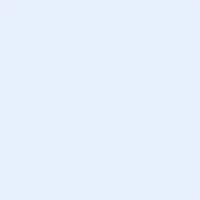 